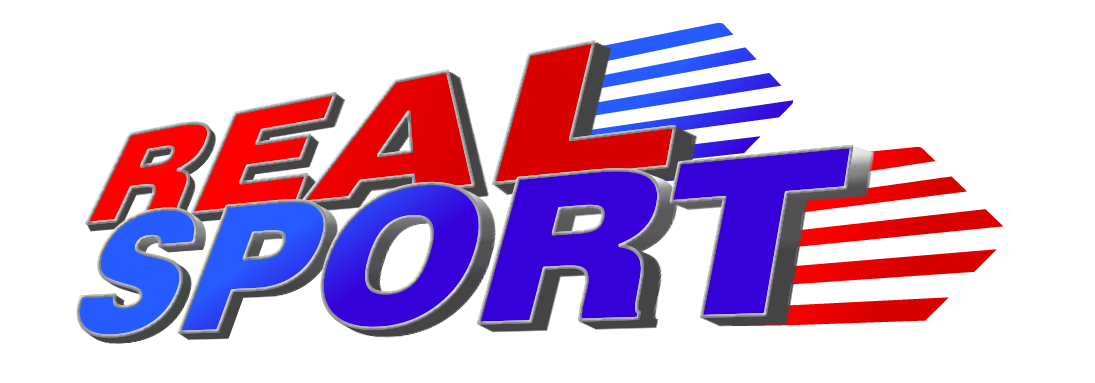 UMOWA UDZIAŁU W IMPREZIE TURYSTYCZNEJ Zawarta dnia .................................... w Warszawie pomiędzy Dariuszem Ozga prowadzącym działalność gospodarczą pod firmą Real Sport Dariusz Ozga z siedzibą w Warszawie, ul. Nowowiejska 37b , 02-010 Warszawareprezentowanym przez p. Dariusza Ozga zwanym dalej Organizatorem a .......................................................................................................................................................zamieszkałym w  .......................................................................................................................... .......................................................................................................................................................data i miejsce urodzenia ............................................................................................................... nr i seria do....................................................................................................................................zwanym dalej Zamawiającym. § 1Przedmiotem umowy jest impreza turystyczna o nazwie...........................................................................................§ 2Impreza turystyczna wymieniona w § 1 odbędzie się w terminie ....................................................................................................................................................... § 3Organizator zobowiązuje się do przygotowania i prowadzenia imprezy turystycznej wymienionej w § 1, na warunkach ustalonych w ofercie imprezy oraz w ogólnych warunkach uczestnictwa. Oferta imprezy i ogólne warunki uczestnictwa stanowią integralne części umowy. § 4Zamawiający zgłasza swój udział w imprezie wymienionej powyżej, a także zgłasza uczestnictwo następujących osób : Ubezpieczenie obowiązkowe NNW i KLDodatkowe ubezpieczenie § 5Cena imprezy turystycznej wymienionej powyżej wynosi .................... PLN,………..EURO Zamawiający wpłaca Organizatorowi zaliczkę w kwocie  ..............................................PLNZamawiający zobowiązuje się do uiszczania różnicy pomiędzy wpłaconą zaliczką, a ceną imprezy .............................................PLN oraz ……………………………..EURO, do dnia ............................... ................................. § 6Oświadczam, że zapoznałem się i akceptuję Warunki uczestnictwa w imprezach Real Sport. Oświadczam, że zostałem poinformowany o możliwości ubezpieczenia od kosztów rezygnacji z imprezy, przedstawiono mi Ogólne Warunki Ubezpieczenia oraz obowiązujące przepisy wizowe, paszportowe, sanitarne i zdrowotne. Podpisując umowę w imieniu i na rzecz osoby trzeciej oświadczam, że posiadam pełnomocnictwo do zawarcia niniejszej umowy. W przypadku dokonania zmian w podpisanej umowie oświadczam, że udzielone mi pełnomocnictwo nie wygasło i nie zostało odwołane..................................................................                               .....................................................podpis osoby i pieczęć organizatora                                               data i podpis zamawiającego Real Sportul. Nowowiejska 37b
02-010 Warszawa
NIP: 521-290-62-97
REGON: 140627510
TEL. 0 502 733 646

NUMERY KONT BANKOWYCH
 PLN	87 1140 2017 0000 4402 0567 6590EURO	55 1140 2017 0000 4112 0142 4993
 Wpis do Rejestru Organizatorów Turystyki i Pośredników Turystycznych
Województwa Mazowieckiego pod numerem991krajmiejscowośćterminodododododdodododozakwaterowaniepokój1 os2 os3 os3 os3 os3 os4 os4 osinnyStandard pokojupodstawowypodstawowypodstawowycomfortcomfortcomfortcomfortsupersuperwyżywieniebezśniadanieśniadanie + obiadokolacjaśniadanie + obiadokolacjaśniadanie + obiadokolacjaśniadanie + obiadokolacjaśniadanie + obiad + kolacjaśniadanie + obiad + kolacjaAll inclusiveŚrodek transportuautokarautokarautokarautokar własny własny własny własny własnyLiczba noclegówMiejsce zbiórkiGodzina wyjazduLpimięnazwiskopeselAdres meldunkowySeria i nr paszportuszkolenieszkolenieszkoleniecenacenaLpimięnazwiskopeselbeznartysnowboardPLNEURO123456Suma Suma Suma Suma Suma Suma Suma Suma Suma TAKRodzaj ubezpieczeniaRodzaj ubezpieczeniaRodzaj ubezpieczeniaRodzaj ubezpieczeniaRodzaj ubezpieczeniaZa osobęcenaOd rezygnacjiOd rezygnacjiTAKTAKNIE3% wartości imprezyOC SKITAKTAKNIENIE2 EURO/DZIEŃ